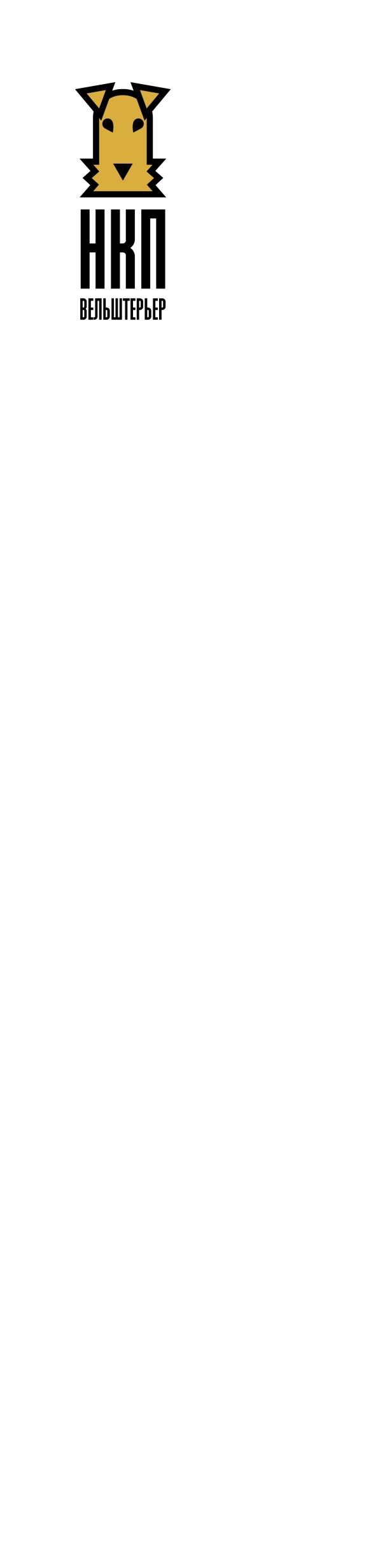 РЕЗУЛЬТАТЫ МОНОПОРОДНЫХ ВЫСТАВОК И ВЫСТАВОК РАНГА SPECIALTY 2022 г.ДатаВыставкаРезультатКличкаВладелец29.01.2022CACIB FCI «Памяти Л.П.Сабанеева 2022»+ SpecialtyСудья - Бранислав Раич (Словения)ЛПП, ЛК, КЧКЛС, КЧКЛЮ, ЮКЧКЮКЧКСиверский ЯнтаринСиверский Дочь Чародейки для Аурум АнимаСиверский СелмаЧигиВасильева Н.М.Шарыгина О.А.Васильева Н.М.Козырев И.И.30.01.2022CACIB FCI «Кубок  РФОС 2022» + SpecialtyСудья -Роберт Канас (Словакия)ЛК, КЧКЛС, КЧКЮКЧК, ЛЮ, ЛПП, ЮКЧКСиверский ЯнтаринСиверский Дочь Чародейки для Аурум АнимаСиверский СелмаЧигиВасильева Н.М.Шарыгина О.А.Васильева Н.М.Козырев И.И.15.05.2022Монопородная выставка(ранг ПК года) Судья -Марина Крымская(Россия)БП, ЛЩБПЮПКЮССКЧК, ЛК, ПККЧКССВПКЮПК, ЛЮ, ЛППЮССКЧКССКЧК, ЛС, ПКСиверский ЧерчилльСиверский ХельгаЧигиСиверский НостромоСиверский ЛидерСиверский МаксимилианЯрдElffin ap GwyddnoСиверский СелмаСиверский СкадиСиверский Мисс ГреттаСиверский КикиМ'ОраСиверский Дочь Чародейки для Аурум АнимаВасильева Н.М.Картошова Т.Е.Козырев И.И.Царева А.В.Диунова Л.В.Кондакова И.Б.Савченко М.Г.Синицина М.Васильева Н.М.Васильева Н.М.Пятакова Н.В.Васильева Н.М.Шарыгина О.А.21.05.2022«Евразия. Кубок Президента РКФ 2022» (ЧРКФ)»+ SpecialtyКЧК в каждом классеСудья - Мария Вербицкая (Беларусь)ЮКЧККЧК, ЛКССЮКЧК, ЛЮ, ЛППКЧККЧК, ЛСЧигиСиверский ЯнтаринЗаветная Мечта РамзесСиверский СелмаСиверский Дочь Чародейки для Аурум АнимаБарбиКозырев И.Васильева Н.Зимников М.Васильева Н.Шарыгина О.Протасова Н.22.05.2022«Евразия. Кубок СНГ 2022» (ЧРКФ)» + SpecialtyКЧК в каждом классеСудья – Валентин Федоров (Беларусь)ЮКЧККЧК, ЛКССЮКЧК, ЛЮ, ЛППКЧК, ЛСЧигиСиверский ЯнтаринЗаветная Мечта РамзесСиверский СелмаСиверский Дочь Чародейки для Аурум АнимаКозырев И.Васильева Н.Зимников М.Васильева Н.Шарыгина О.11.06.2022Монопородная выставка (КЧК)ЛЩЮЧКЧЮКЧК, ЛППКЧК, ЛПППСиверский ЧерчилльСиверский НостромоСиверский СелмаСиверский ЛидерВасильева Н.Царева А.В.Васильева Н.Диунова Л.В.11.06.2022ЧРКФ «Суздаль 2022» + SpecialtyЛЩ, BIS PAPPYЮЧКЧЮКЧК, ЛППBIG-3, ЛУЧШАЯ ОХОТНИЧЬЯ СОБАКАКЧКСиверский ЧерчилльСиверский НостромоСиверский СелмаСиверский ЛидерВасильева Н.Царева А.В.Васильева Н.Диунова Л.В.12.06.2022ЧРКФ «Суздальский сокол 2022» + SpecialtyЛЩ, BIS PAPPY -2ЮЧКЧЮКЧК, ЛППBIG-3, ЛУЧШАЯ ОХОТНИЧЬЯ СОБАКАСиверский ЧерчилльСиверский НостромоСиверский СелмаВасильева Н.Царева А.В.Васильева Н.20.08.22МОНОКЧК в каждом классеЮКЧК, ЛЮ, ЛППКЧК, ЛККЧККЧК, ЛС, ЛПППКЧКСиверский ЧерчилльЧигиЯрдСиверский СелмаСиверский Мисс ГреттаВасильева Н.Козырев И.Савченко М.Г.Васильева Н.Пятакова Н.В.20.08.22ЧРКФ «Переславль 2022» + SpecialtyЮКЧК, ЛЮ, ЛППКЧК, ЛККЧККЧК, ЛС, ЛПППКЧКСиверский ЧерчилльСиверский НостромоЯрдСиверский СелмаВасильева Н.Царева А.Савченко М.Г.Васильева Н.21.08.22ЧРКФ «Плещеево Озеро 2022» + SpecialtyЮКЧК, ЛЮ, ЛППКЧК, ЛККЧК, ЛС, ЛПППКЧКСиверский ЧерчилльСиверский ЛидерСиверский СелмаВасильева Н.Диунова Л.В.Васильева Н.21.08.22ЧРКФ «Кубок Золотого Кольца 2022» + SpecialtyЮКЧК, ЛЮ, ЛППКЧК, ЛККЧК, ЛС, ЛПППКЧКСиверский ЧерчилльСиверский НостромоСиверский СелмаВасильева Н.Царева А.Васильева Н.27.08.22ЧРКФ (особого статуса) «ДЕНЬ ТЕРЬЕРА» + SpecialtyКЧК, ЛК, ЛППКЧК, ЛСССВКЧК, ЛВТвантенген Вермонт Веритас Голден АнвенГолден Анвен РозалиндаГолден Анвен РианнаГолден Анвен ЗемфираАндреева А.Сухорукова О.Андреева А.Андреева А.